THE NATIONAL ASSOCIATION OFBLACK MILITARY WOMENNEW YORK CITY CHAPTERThe First quarter activities and events summary for NYC Chapter 2021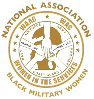 JANUARY:Prayer Zoom every two weeks starts  at 7:00PMAngel Call : Calling  the NYC Chapter members NYC Chapter members participating in the   Hollis Gardens Veterans Pantry. (The  Mission is to  feed our homeless Veterans and community members) every Wednesday and Thursday for NYC Chapter   Website: http://NYCNABMW.org Gmail account: NYCABMW2009@gmail.comFEBRUARY:       Black History Celebration Events, LTC (ret) Paulette Williams to   present   Ms. Amanda Gorman Poem and Herstory at the Feb meeting.On February   2021 First workshop Dr. Maurice D. Shelby, MD will present on the vaccines and focus on the   benefits and side effects of the vaccines. Facilitator MS Trachelle Apson  Mr Lyn Johnson, the Minority Veterans Coordinator (panelist from the VA)  (How the VA is handling the distribution of the vaccine?)Black History through the years: emailed Information to the NYC members Veterans Benefits Newsletter February 2021 Prayer Zoom Angel CallFundraising Project for 2021 T- shirts , LTC (ret) Paulette Williams & Maj Gloria Qualles MARCH: Second Workshop Clarification on the distinction between and epidemic and pandemicCOVID-19Coping during the Pandemic:  Understanding the virus; explain the difference between being systematic vs. A-systematic; new strain.Relaxation presenting by Mrs. Detrel HowellNYC Chapter stay at Home Tea Fundraiser Facilitator LTC (ret) Bernice T Simmons Angel Calls Prayer ZoomCOL (RET) Carol St Pierre President, NYC Chapter of NABMWJANUARY:Prayer Zoom every two weeks starts  at 7:00PMAngel Call : Calling  the NYC Chapter members NYC Chapter members participating in the   Hollis Gardens Veterans Pantry. (The  Mission is to  feed our homeless Veterans and community members) every Wednesday and Thursday for NYC Chapter   Website: http://NYCNABMW.org Gmail account: NYCABMW2009@gmail.comFEBRUARY:       Black History Celebration Events, LTC (ret) Paulette Williams to   present   Ms. Amanda Gorman Poem and Herstory at the Feb meeting.On February   2021 First workshop Dr. Maurice D. Shelby, MD will present on the vaccines and focus on the   benefits and side effects of the vaccines. Facilitator MS Trachelle Apson  Mr Lyn Johnson, the Minority Veterans Coordinator (panelist from the VA)  (How the VA is handling the distribution of the vaccine?)Black History through the years: emailed Information to the NYC members Veterans Benefits Newsletter February 2021 Prayer Zoom Angel CallFundraising Project for 2021 T- shirts , LTC (ret) Paulette Williams & Maj Gloria Qualles MARCH: Second Workshop Clarification on the distinction between and epidemic and pandemicCOVID-19Coping during the Pandemic:  Understanding the virus; explain the difference between being systematic vs. A-systematic; new strain.Relaxation presenting by Mrs. Detrel HowellNYC Chapter stay at Home Tea Fundraiser Facilitator LTC (ret) Bernice T Simmons Angel Calls Prayer ZoomCOL (RET) Carol St Pierre President, NYC Chapter of NABMW+